APROB:                                                         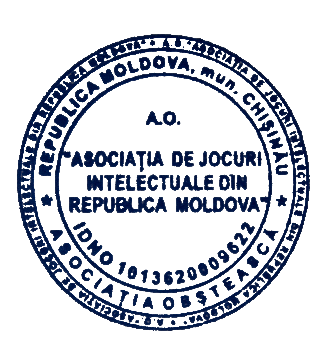 Președintele Asociației de jocuri intelectuale din Republica Moldova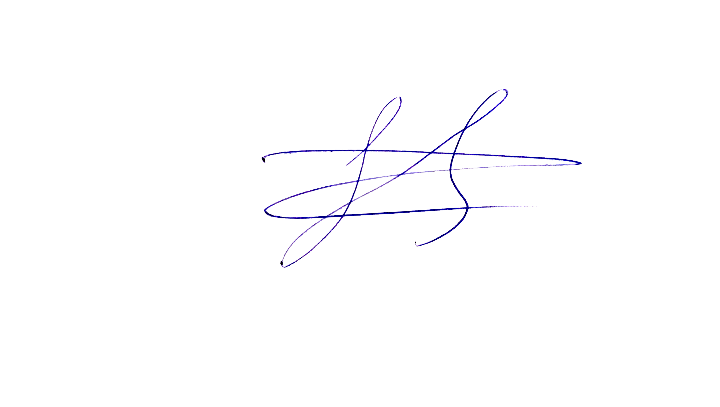 _____________Evgheni PoleacovРЕГЛАМЕНТI Общее положениеАссоциация интеллектуальных игр Республики Молдова (далее Ассоциация) при поддержке MECC и ЮНИСЕФ в Молдове проводит республиканскую информационную кампанию «Предупреждён – значит защищён» по мерам предосторожности и профилактике COVID-19, здоровому образу жизни и вакцинации.  
В рамках информационной кампании пройдёт классный час, в программе которого предусмотрена образовательная игра. Классные часы пройдут до 17 сентября 2021 года включительно.  
II УчастникиК участию допускаются ученики 5-12 классов любого учебного учреждения Республики Молдова. Чтобы ученики могли принять участие в интеллектуальных играх в рамках информационной кампании, ответственное лицо (классный руководитель или любой преподаватель) должен подать заявку (Приложение 1) на электронную почту dialogica.ed@gmail.com до 23.08.2021, 20:00.Каждый классный руководитель должен пройти онлайн-тренинг по проведению классного часа в рамках информационной кампании «Предупреждён – значит защищён». Тренинги пройдут 25 августа 2021 (на русском языке) и 26 августа 2021 года (на румынском языке). Точное время будет сообщено персонально.  III Формат классного часа Классный час пройдёт в онлайн или офлайн-режиме. Весь материал есть в двух языковых версиях – на румынском и русском языках.  Классный руководитель является ответственным лицом и связующим звеном между организаторами и участниками.  Каждый классный руководитель получит заблаговременно дидактический материал, необходимый для проведения классного часа, а именно: - презентацию с программой классного часа в формате Microsoft PowerPoint;- рекомендации и инструкции по проведению классного часа;- рекомендации и инструкции для управления игровым процессом. По итогам прохождения тренинга и проведения классных часов каждому педагогу будет выдан подтверждающий сертификат.  Программа классного часа состоит из двух основных компонентов1. Вводная частьИнформация о мерах предосторожности и профилактике COVID-19.2. Интеллектуально-образовательная играИнтеллектуально-образовательная игра предусматривает командный формат участия: учитель на своё усмотрение формирует команды из 4-6 человек из учеников, которые присутствуют на уроке.Игра состоит из двух типов вопросов: 
- вопросы формата Эрудит (вопрос с четырьмя вариантами ответа, участникам нужно выбрать правильный вариант)- вопрос формата Квиз (вопрос без вариантов ответа, участники сами должны найти ответ).
Для качественного проведения классного часа и управления игровым процессом заранее будет организован онлайн-тренинг для классных руководителей.IV Описание игры Каждый учитель получит презентацию в формате PowerPoint. Презентация содержит всю необходимую информацию для проведения классного часа: вводная информация, вопросы и ответы интеллектуально-образовательной игры. Каждый учитель получит модель бланков для игры, которые он самостоятельно должен распечатать.После запуска презентации, на экране по одному появляются вопросы. После появления вопросы, учитель зачитывает его. У команд есть 60 секунд на то, чтобы ответить на вопрос. По истечению этого времени, презентация автоматически переключиться на следующий вопрос. Участники игры записывают ответы на ответных бланках. Учитель собирает ответные бланки по окончанию игры. Вопрос нельзя сыграть повторно. V Технические требования Классный руководительДля проведения классного часа у учителя должен быть компьютер или ноутбук, а также проектор, который можно к нему подключить. 